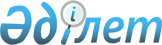 О бюджете сельского округа Жиделиарык на 2023-2025 годыРешение Шиелийского районного маслихата Кызылординской области от 26 декабря 2022 года № 34/25.
      В соответствии с пунктом 2 статьи 75 Кодекса Республики Казахстан "Бюджетный кодекс Республики Казахстан", пунктом 2-7 статьи 6 Закона Республики Казахстан "О местном государственном управлении и самоуправлении в Республике Казахстан" Шиелийский районный маслихат РЕШИЛ:
      1. Утвердить бюджет сельского округа Жиделиарык на 2023 - 2025 годы согласно приложениям 1, 2 и 3, в том числе на 2023 год в следующих объемах:
      1) доходы – 64 501 тысяч тенге, в том числе:
      налоговые поступления – 1 347 тысяч тенге;
      поступления трансфертов – 63 154 тысяч тенге;
      2) затраты – 64 669,6 тысяч тенге;
      3) чистое бюджетное кредитование - 0;
      бюджетные кредиты - 0;
      погашение бюджетных кредитов - 0;
      4) сальдо по операциям с финансовыми активами - 0;
      приобретение финансовых активов - 0;
      поступления от продажи финансовых активов государства - 0;
      5) дефицит (профицит) бюджета – - 168,6 тысяч тенге;
      6) финансирование дефицита (использование профицита) бюджета – 168,6 тысяч тенге;
      поступление займов – 0;
      погашение займов - 0;
      используемые остатки бюджетных средств – 168,6 тысяч тенге.
      Сноска. Пункт 1 - в редакции решения Шиелийского районного маслихата Кызылординской области от 05.09.2023 № 6/21 (вводится в действие с 01.01.2023).


      2. Установить объем бюджетных субвенций, передаваемых из районного бюджета в бюджет сельского округа Жиделиарык на 2023 год в сумме 55 996 тысяч тенге.
      3. Настоящее решение вводится в действие с 1 января 2023 года. Бюджет сельского округа Жиделиарык на 2023 год
      Сноска. Приложение 1 - в редакции решения Шиелийского районного маслихата Кызылординской области от 05.09.2023 № 6/21 (вводится в действие с 01.01.2023). Бюджет сельского округа Жиделиарык на 2024 год Бюджет сельского округа Жиделиарык на 2025 год
					© 2012. РГП на ПХВ «Институт законодательства и правовой информации Республики Казахстан» Министерства юстиции Республики Казахстан
				
      Секретарь Шиелийского районного маслихата 

Т. Жагыпбаров
Приложение 1 к решению
Шиелийского районного маслихата
от 26 декабря 2022 года № 34/25
Категория
Категория
Категория
Категория
Категория
Сумма, тысяч тенге
Класс 
Класс 
Класс 
Класс 
Сумма, тысяч тенге
Подкласс
Подкласс
Подкласс
Сумма, тысяч тенге
Наименование
Наименование
Сумма, тысяч тенге
1.Доходы
1.Доходы
64 501
1
Налоговые поступления
Налоговые поступления
1 347
01
Подоходный налог
Подоходный налог
139
2
Индивидуальный подоходный 
Индивидуальный подоходный 
139
04
Hалоги на собственность
Hалоги на собственность
1 208
1
Hалоги на имущество
Hалоги на имущество
83
4
Hалог на транспортные средства
Hалог на транспортные средства
1 125
4
Поступления трансфертов 
Поступления трансфертов 
63 154
02
Трансферты из вышестоящих органов государственного управления
Трансферты из вышестоящих органов государственного управления
63 154
3
Трансферты из районного (города областного значения) бюджета
Трансферты из районного (города областного значения) бюджета
63 154
Функциональные группы 
Функциональные группы 
Функциональные группы 
Функциональные группы 
Функциональные группы 
Сумма, тысяч тенге
Функциональные подгруппы
Функциональные подгруппы
Функциональные подгруппы
Функциональные подгруппы
Сумма, тысяч тенге
Администраторы бюджетных программ
Администраторы бюджетных программ
Администраторы бюджетных программ
Сумма, тысяч тенге
Бюджетные программы (подпрограммы)
Бюджетные программы (подпрограммы)
Сумма, тысяч тенге
Наименование
Сумма, тысяч тенге
2. Затраты
64 669,6
01
Государственные услуги общего характера
30 894
1
Представительные, исполнительные и другие органы, выполняющие общие функции государственного управления
30 894
124
Аппарат акима города районного значения, села, поселка, сельского округа
30 894
001
Услуги по обеспечению деятельности акима города районного значения, села, поселка, сельского округа
29 994
022
Капитальные расходы государственного органа
900
07
Жилищно-коммунальное хозяйство
3 571,4
3
Благоустройство населенных пунктов
3 571,4
124
Аппарат акима города районного значения, села, поселка, сельского округа
3 571,4
008
Освещение улиц населенных пунктов
1 675,4
011
Благоустройство и озеленение населенных пунктов
1 896
08
Культура, спорт, туризм и информационное пространство
30 204
1
Деятельность в области культуры
30 204
124
Аппарат акима города районного значения, села, поселка, сельского округа
30 204
006
Поддержка культурно-досуговой работы на местном уровне
30 204
15
Трансферты
0,2
1
Трансферты
0,2
124
Аппарат акима города районного значения, села, поселка, сельского округа
0,2
048
Возврат неиспользованных (недоиспользованных) целевых трансфертов
0,2
3.Чистое бюджетное кредитование
0
4. Сальдо по операциям с финансовыми активами
0
5. Дефицит (профицит) бюджета
-168,6
6. Финансирование дефицита (использование профицита) бюджета
168,6
8
Используемые остатки бюджетных средств
168,6
01
Остатки бюджетных средств
168,6
1
Свободные остатки бюджетных средств
168,6Приложение 2 к решению
Шиелийского районного маслихата
от 26 декабря 2022 года № 34/25
Категория
Категория
Категория
Категория
Категория
Сумма, тысяч тенге
Класс 
Класс 
Класс 
Класс 
Сумма, тысяч тенге
Подкласс
Подкласс
Подкласс
Сумма, тысяч тенге
Наименование
Наименование
Сумма, тысяч тенге
1.Доходы
1.Доходы
59 565
1
Налоговые поступления
Налоговые поступления
770
04
Hалоги на собственность
Hалоги на собственность
770
1
Hалоги на имущество
Hалоги на имущество
87
4
Hалог на транспортные средства
Hалог на транспортные средства
683
4
Поступления трансфертов 
Поступления трансфертов 
58 795
02
Трансферты из вышестоящих органов государственного управления
Трансферты из вышестоящих органов государственного управления
58 795
3
Трансферты из районного (города областного значения) бюджета
Трансферты из районного (города областного значения) бюджета
58 795
Функциональные группы 
Функциональные группы 
Функциональные группы 
Функциональные группы 
Функциональные группы 
Сумма, тысяч тенге
Функциональные подгруппы
Функциональные подгруппы
Функциональные подгруппы
Функциональные подгруппы
Сумма, тысяч тенге
Администраторы бюджетных программ
Администраторы бюджетных программ
Администраторы бюджетных программ
Сумма, тысяч тенге
Бюджетные программы (подпрограммы)
Бюджетные программы (подпрограммы)
Сумма, тысяч тенге
Наименование
Сумма, тысяч тенге
2. Затраты
59 565
01
Государственные услуги общего характера
32 168
1
Представительные, исполнительные и другие органы, выполняющие общие функции государственного управления
32 168
124
Аппарат акима города районного значения, села, поселка, сельского округа
32 168
001
Услуги по обеспечению деятельности акима города районного значения, села, поселка, сельского округа
32 168
07
Жилищно-коммунальное хозяйство
1 771
3
Благоустройство населенных пунктов
1 771
124
Аппарат акима города районного значения, села, поселка, сельского округа
1 771
008
Освещение улиц населенных пунктов
1 456
011
Благоустройство и озеленение населенных пунктов
315
08
Культура, спорт, туризм и информационное пространство
25 626
1
Деятельность в области культуры
25 626
124
Аппарат акима города районного значения, села, поселка, сельского округа
25 626
006
Поддержка культурно-досуговой работы на местном уровне
25 626
15
Трансферты
0
124
Аппарат акима города районного значения, села, поселка, сельского округа
0
044
Возврат сумм неиспользованных (недоиспользованных) целевых трансфертов, выделенных из республиканского бюджета за счет целевого трансферта из Национального фонда Республики Казахстан
0
048
Возврат неиспользованных (недоиспользованных) целевых трансфертов
0
3.Чистое бюджетное кредитование
0
4. Сальдо по операциям с финансовыми активами
0
5. Дефицит (профицит) бюджета
0
6. Финансирование дефицита (использование профицита) бюджета
0
8
Используемые остатки бюджетных средств
0
01
Остатки бюджетных средств
0
1
Свободные остатки бюджетных средств
0
001
Свободные остатки бюджетных средств
0Приложение 3 к решению
Шиелийского районного маслихата
от 26 декабря 2022 года № 34/25
Категория
Категория
Категория
Категория
Категория
Сумма, тысяч тенге
Класс 
Класс 
Класс 
Класс 
Сумма, тысяч тенге
Подкласс
Подкласс
Подкласс
Сумма, тысяч тенге
Наименование
Наименование
Сумма, тысяч тенге
1.Доходы
1.Доходы
62 543
1
Налоговые поступления
Налоговые поступления
809
04
Hалоги на собственность
Hалоги на собственность
809
1
Hалоги на имущество
Hалоги на имущество
91
4
Hалог на транспортные средства
Hалог на транспортные средства
717
4
Поступления трансфертов 
Поступления трансфертов 
61 734
02
Трансферты из вышестоящих органов государственного управления
Трансферты из вышестоящих органов государственного управления
61 734
3
Трансферты из районного (города областного значения) бюджета
Трансферты из районного (города областного значения) бюджета
61 734
Функциональные группы 
Функциональные группы 
Функциональные группы 
Функциональные группы 
Функциональные группы 
Сумма, тысяч тенге
Функциональные подгруппы
Функциональные подгруппы
Функциональные подгруппы
Функциональные подгруппы
Сумма, тысяч тенге
Администраторы бюджетных программ
Администраторы бюджетных программ
Администраторы бюджетных программ
Сумма, тысяч тенге
Бюджетные программы (подпрограммы)
Бюджетные программы (подпрограммы)
Сумма, тысяч тенге
Наименование
Сумма, тысяч тенге
2. Затраты
62 543
01
Государственные услуги общего характера
33 776
1
Представительные, исполнительные и другие органы, выполняющие общие функции государственного управления
33 776
124
Аппарат акима города районного значения, села, поселка, сельского округа
33 776
001
Услуги по обеспечению деятельности акима города районного значения, села, поселка, сельского округа
33 776
07
Жилищно-коммунальное хозяйство
1 860
3
Благоустройство населенных пунктов
1 860
124
Аппарат акима города районного значения, села, поселка, сельского округа
1 860
008
Освещение улиц населенных пунктов
1 529
011
Благоустройство и озеленение населенных пунктов
331
08
Культура, спорт, туризм и информационное пространство
26 907
1
Деятельность в области культуры
26 907
124
Аппарат акима города районного значения, села, поселка, сельского округа
26 907
006
Поддержка культурно-досуговой работы на местном уровне
26 907
15
Трансферты
0
124
Аппарат акима города районного значения, села, поселка, сельского округа
0
044
Возврат сумм неиспользованных (недоиспользованных) целевых трансфертов, выделенных из республиканского бюджета за счет целевого трансферта из Национального фонда Республики Казахстан
0
048
Возврат неиспользованных (недоиспользованных) целевых трансфертов
0
3.Чистое бюджетное кредитование
0
4. Сальдо по операциям с финансовыми активами
0
5. Дефицит (профицит) бюджета
0
6. Финансирование дефицита (использование профицита) бюджета
0
8
Используемые остатки бюджетных средств
0
01
Остатки бюджетных средств
0
1
Свободные остатки бюджетных средств
0
001
Свободные остатки бюджетных средств
0